REFERAT af GENERALFORSAMLING			 Mandag 22.Januar 2023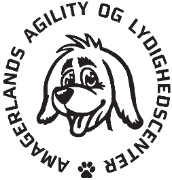 Antal fremmødte: 19Valg af dirigent: Trunte AaboeValg af Referent: Natali HursidBeretning: Anja JørgensenHey der det Amager det Amagerlands når det rykker!Sikke et år 2023 var året hvor vi kunne fejre Amagerlands 25års jubilæum.
Som forening er vi ret stolte over, hvordan denne dag blev afviklet, selv vor herre havde sørget for godt vejr.Der var 101 mennesker tilmeldt og der var 53 hunde. Vi havde inviteret en fotograf, mobile hunde butikker og så havde vi  arrangeret forskellige former for aktiviteter på pladsen. Sidst, men ikke mindst sluttede vi af med bespisning fra pølsevognen.Helt sikkert en dag, hvor alt det arbejde vi havde lagt i planlægningen blev høstet og stor tak til bestyrelsen og instruktørerne for de første 25år.Instruktør status:I 2023 har der igen været Instruktører, som har taget pauser fra det frivillige arbejde i Amagerlands og andre der igen er kommet tilbage. 
Det sker også i 2024 og for mig er det vigtigt, at Instruktørerne byder ind med de hold, som de synes er sjove og som de motiveres af, at undervise i og samtidig kun byder ind, når de har overskud til det. 
Det tror jeg på er til størst glæde for alle. Og mit mantra er, at det er et frivilligt arbejde med streg under frivilligt.Meget glædeligt har vi fået Natali startet op på DKK Instruktøruddannelse og vi forventer, at hun bliver færdiguddannet i april 2024.
Men vi har også måtte sige farvel til Karina, som ikke længere vil være at finde på instruktør listen, men dog forbliver i klubben som webmaster.Foderringen:Som annonceret sidste år blev der strammet op på afviklingen af foderudlevering, antallet af udleveringer blev sat ned og det samme gjorde varesortimentet. Der er kun meget få der har forladt foderringen i denne forbindelse og udleveringerne har forløbet så fint i 2023.
Tak til Gitte og Tommy for fortsat til lægge hus til.Aktivitets udvalg: Igen i 2023 blev der afviklet “snuden i sporet” med stor succes. Tak for det!Hold statistik:

Vi har afviklet omkring 54 hold i 2023 ført an af Lydighed og Rally, men også vores nyeste tiltag næsearbejde har været en stor succes.
Vi har 180 aktive medlemmer mod 205 i 2022 (der er ryddet lidt op)
Fortsat 13 Instruktører incl. Natali, dog vil alle, som sagt ikke være aktive i 2024Regnskab v. JetteIndtægter fra træning har været på niveau med det forventede. Der har dog ikke været agility, men til gengæld har der været nosework som ikke var budgetteret.På omkostningssiden har der været brugt 10 t.kr. mindre end budgetteret. Der har især været færre udgifter til uddannelse og beklædning end forventet. Årets resultat er et overskud på 30 t.kr., mod et forventet 0-resultat.Budget 2024:Budgettet for indtægterne er sat meget konservativt, da vi ikke ved om vi kan afholde træning efter 1. halvår 2024. Der er budgetteret med flere omkostninger til beklædning til instruktørerne, da der er et behov for nye og bedre vinterjakker.Der er også sat mere af til træningsudstyr da en del skal udskiftes i løbet af året. Og så er der sat et større beløb af til indkøb af ny agilitycontainer samt rottesikring af klubhuset.Der er derfor budgetteret med et underskud på 139 t.kr., som dog bærer præg af stor usikkerhed i forhold til hvor mange hold vi kan udbyde.Regnskabet godkendt af bilagskontrollant SvenBehandling af indkomne forslagDer var ingen indkomne forslagPlaner på kort og på lang sigt v. AnjaDer er fortsat lidt usikkerhed omkring vores træningsplads. Som tidligere fortalt har kommunen en plan på tegnebrættet, der handler om en lavning og grøfter til at aflede regnvand i Tårnby. Vi er sammen med HF70 i dialog med kommunen og vi ved nu at projektet tidligst starter op i 2024 efter Korsvejsmarked i juni.Vi har udtrykt ønske om at få lov til at træne på Tårnby skoles boldbane eller ude på Nøragersmindevej ved Kultur centeret, men har endnu ikke fået anvist en midlertidig træningsplads.

Vores agility container trænger til at blive udskiftet, det planlægger vi snart at få ordnet. Det vil fremgå af budgettet at vi i 2024 igen vil investere mere i vores instruktører mht. Uddannelse, kurser og beklædning.Valg og konstitueringFormanden Anja og bestyrelsesmedlem Mona, har valgt ikke at genopstille til samme post.Bilagskontrollant Sven genopstillerSuppleant 1 Trunte genopstillerSuppleant 2 Anne-Sofie genopstiller ikkeSus stiller op som bestyrelsesmedlem 1*Anja stiller op som bestyrelsesmedlem 2Mona stiller op som suppleantDorte Egerod stiller op som suppleantHelena stiller op som suppleant
Bestyrelsen foreslog Sus bliver valgt som nyt bestyrelsesmedlem, da hun besidder de nødvendige kompetencer og evne til, at løfte opgaverne, som bestyrelsesmedlem i vores klub.  
*Af personlige årsager kunne Sus ikke være til stede til generalforsamlingen, men Sus har tilkendegivet skriftligt, at hun ønsker at opstille til bestyrelsen. 
Det blev ved skriftlig afstemning enstemmigt vedtaget, at Sus kunne stille op til bestyrelsen uden, at være tilstede.
Valg af formand Steen stiller op uden modkandidaterEnstemmigt valgtValg af næstformandConnie stiller op uden modkandidaterEnstemmigt valgtValg af bestyrelsesmedlem 1Sus stiller op uden modkandidaterEnstemmigt valgtValg af bestyrelsesmedlem 2Anja stiller op uden modkandidaterEnstemmigt valgtValg af suppleant 1 og 2Helena, Dorte, Mona og Trunte stiller op.Dorte og Trunte blev valgt ved skriftlig afstemning som suppleanterValg af billagskontrollantSven stiller op uden modkandidaterEnstemmigt valgtEventueltIngen spørgsmål eller forslagTak for i aften!